OUTSEATS PARISH COUNCILClerk:	Peter Leppard                                                                               Sickleholme Cottage		Telephone	07860 624453                                                                               Saltergate LaneE-mail	clerk.outseatspc@gmail.com                                                        Bamford			                                                                                                      S33 0BE                                                                                                                                21 January 2014To: The Chairman and Councillors of Outseats Parish CouncilDear CouncillorYou are hereby summoned to attend a Parish Council Meeting on 27 January 2014 in the Sampson Room, Hathersage Memorial Hall at 7.30pm. Peter Leppard, Clerk to Outseats Parish Council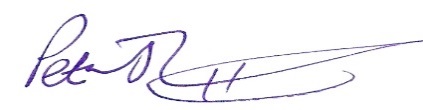 AGENDA MEMBERS OF THE PUBLIC AND PRESS ARE WELCOME TO ATTENDTo receive apologies for absenceVariations in Order of BusinessDeclarations of Members’ InterestsTo receive any declarations of Members' Interests (especially Disclosable Pecuniary Interests)To receive and approve requests for dispensations from members on matters in which they have a Disclosable Pecuniary InterestPublic SpeakingA period of not more than ten minutes will be made available for members of the public to comment about parish council mattersTo receive reports on matters relevant to the Parish from: Derbyshire Constabulary County, District & National Park Councillors Hathersage Parish Councillors Hathersage Primary SchoolTo confirm minutes of the Parish Council meeting held on 25 November 2013the Planning Committee meeting held on 20 January 2014Highways/FootpathsTo consider the latest position regarding use of and repairs to Long CausewayTo consider the latest position regarding use and condition of Hurstclough Lane To consider further, in light of PDNPA’s Tree Officer’s recent opinion, whether tree surgery is required along the Bund Wall (Jaggers Lane)   District Council’s waste-collection arrangements over the Christmas periodTo review methods of communication to residentsPublic toiletsTo review implications of recent HPC proposal for extra public toilets in Oddfellows RdPlanningTo consider any planning issues (none at date of publication of this agenda)Finance MattersTo receive statements of accounts as at 30 November 2013 and 31 December 2013To confirm whether the Council’s May 2012 position re funding for Hathersage Allotments Group applies to their recent claim for fencing costs To approve accounts for payment (total sum £954.55): Clerk – salary, office allowance and expenses for December	£195.45  Hathersage Parish Council – website hosting 	£72.00 HMRC – PAYE, 3rd quarter		£216.00 Clerk – salary, office allowance and expenses for January 	£137.77	 Hathersage Allotments Group – grant for fencing 	£333.33Correspondence for DecisionTo decide whether the Council will be represented at DDDC’s Area Forum in Bakewell on 17 February DDDC’s Parish Council Conference in Bakewell on 25 February the Police ‘Safer Neighbourhood’ quarterly meeting in Bradwell on 6 March (7pm) DALC’s Spring Seminar in Ashover on 27 MarchTo decide the Council’s response to DCC’s Waste Management Strategy consultationTo decide the Council’s response to PDNPA’s Planning Service satisfaction surveyTo receive the following items for information:Sent by email:Derbys Assoc of Local Cncls  	Circular 22/2013 	Hathersage PC                                         Agendas 3/12/13 & 7/1/14, Minutes 5/11/13 & 3/12/13 HPC Swimming Pool Committee	Agenda 14/1/14, Minutes 8/10/13 & 12/11/13 Memorial Hall Committee	Agenda 6/1/14, Minutes 4/11/13		Heart for Hathersage	Minutes 26/11/13, 16/12/13 & 19/12/13	Rural Services Network   	Weekly email updates      	 Available at the meeting:DDDC Walking for Health, Jan-Mar 2014Derbyshire Dales Community Safety Newsletter, Autumn 2013Clerks & Councils Direct, Jan 2014The Clerk, Jan 2014 	To receive brief reports on meetings of Committees & outside bodies:Hathersage Parish CouncilTo receive a brief report on the last Hathersage Parish Council meeting To appoint a representative to attend the Hathersage PC Meeting on 4/2/14HPC Swimming Pool CommitteeHPC Leisure CommitteeJoint Transport CommitteeWebsite CommitteeMemorial Hall CommitteeChurchyard/Church CharitiesAllotments GroupHeart for Hathersage GroupHope Works Liaison CommitteeStanage ForumParish Matters and items for next AgendaTo review progress with the Community Governance Review petition for the villageTo review the applications received for co-option as an Outseats parish councillor Dates of next meetingThe two next meetings to be confirmed as 24 February and 24 March at 7.30pm at Hathersage Memorial Hall.